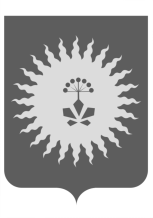 ДУМЫАНУЧИНСКОГО МУНИЦИПАЛЬНОГО РАЙОНАПРИМОРСКОГО КРАЯ
Р Е Ш Е Н И Е 30.01.2019                                  с. Анучино                               № 388-НПАВ соответствии с Градостроительным кодексом Российской Федерации, Федеральным законом от 06.10.2003 № 131-ФЗ «Об общих принципах организации местного самоуправления в Российской Федерации», Постановлением Правительства РФ от 09.06.2006  № 363 «Об информационном обеспечении градостроительной деятельности», Уставом Анучинского муниципального района, Дума Анучинского муниципального районаРЕШИЛАУстановить размер платы за предоставление сведений, содержащихся в государственной информационной системе Приморского края «Региональная информационная система обеспечения градостроительной деятельности Приморского края», в отношении территории Анучинского муниципального района, согласно таблице приведенной ниже:Средства, поступающие от оплаты за предоставление сведений, содержащихся в государственной информационной системе Приморского края «Региональная информационная система обеспечения градостроительной деятельности Приморского края», в отношении территории Анучинского муниципального района, зачисляются по безналичному расчету в доход районного бюджета.Установить следующие реквизиты для перечисления платы за предоставление сведений, содержащихся в государственной информационной системе Приморского края «Региональная информационная система обеспечения градостроительной деятельности Приморского края», в отношении территории Анучинского муниципального района:Наименование получателя: УФК по Приморскому краю (Администрация Анучинского муниципального района).ИНН 2513000955 КПП 251301001Номер счета получателя платежа 40101810900000010002ДАЛЬНЕВОСТОЧНОЕ ГУ Банка России г. Владивосток БИК 040507001 Код ОКТМО: 05602000КБК: 90011301995050000130Наименование платежа: предоставление сведений из ИСОГД.Направить настоящее Решение ««Об установлении размера платы за предоставление сведений, содержащихся в государственной информационной системе Приморского края «Региональная информационная система обеспечения градостроительной деятельности Приморского края", в отношении территории Анучинского района муниципального района», главе Анучинского муниципального района для подписания и официального опубликования.Настоящее Решение вступает в силу со дня его официального опубликования.Председатель Думы Анучинскогомуниципального района                                                      Г.П. ТишинаОб установлении размера платы за предоставление сведений, содержащихся в государственной информационной системе Приморского края «Региональная информационная система обеспечения градостроительной деятельности Приморского края", в отношении территории Анучинского района муниципального района № п/пСведения, содержащиеся в государственной информационной системе Приморского края «Региональная информационная система обеспечения градостроительной деятельности Приморского края», в отношении территорий Анучинского муниципального районаСуммаруб.1.Плата за предоставление сведений, содержащихся в одном разделе500,02.Плата за предоставление копии одного документа100,0